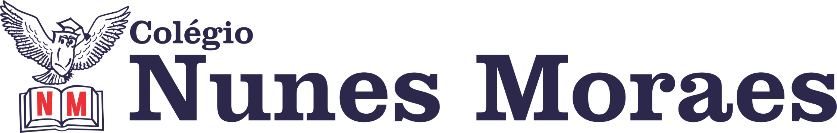 AGENDA DIÁRIA 3º ANO, 22 DE ABRIL1ª AULA: MATEMÁTICA.Capítulo 06: O seu dinheiro.      Página: 25 e 26.Objetos de conhecimento: Sistema monetário brasileiro. Aprendizagens essenciais: Resolver problemas dos campos aditivo e multiplicativo envolvendo valores do sistema monetário brasileiro. Reproduzir e analisar sequências numéricas.Atividades propostas: Explore seus conhecimentos p.25 e 26.2ª AULA: PORTUGUÊS Atividades Suplementares: Capítulo 6.      Págs.: 43 a 46.Objetos de conhecimento: Adjetivo.Aprendizagens essenciais: Identificar adjetivos em textos, reconhecendo-os como palavras que atribuem características ao substantivo.Atividades propostas: Atividades Suplementares – Adjetivos p.43 a 45, questões 6 a 9.Atividade para casa: Atividades Suplementares p.46.3ª AULA: MATEMÁTICA.Capítulo 06: O seu dinheiro.      Página: 27 e 28.Objetos de conhecimento: Sistema monetário brasileiro. Sequências numéricas.Aprendizagens essenciais: Resolver problemas dos campos aditivo e multiplicativo envolvendo valores do sistema monetário brasileiro. Reproduzir e analisar sequências numéricas. Reproduzir e analisar sequências numéricas.Atividades propostas: Explore seus conhecimentos p.27.Atividade para casa: Explore seus conhecimentos p.28.4ª AULA: CIÊNCIAS.Capítulo 06: O que é um animal.      Objetos de conhecimento: Características dos animais.Aprendizagens essenciais: Identificar características de alguns animais e seu modo de vida.Atividades propostas: Atividade de revisão.Bons estudos e um excelente final de semana!